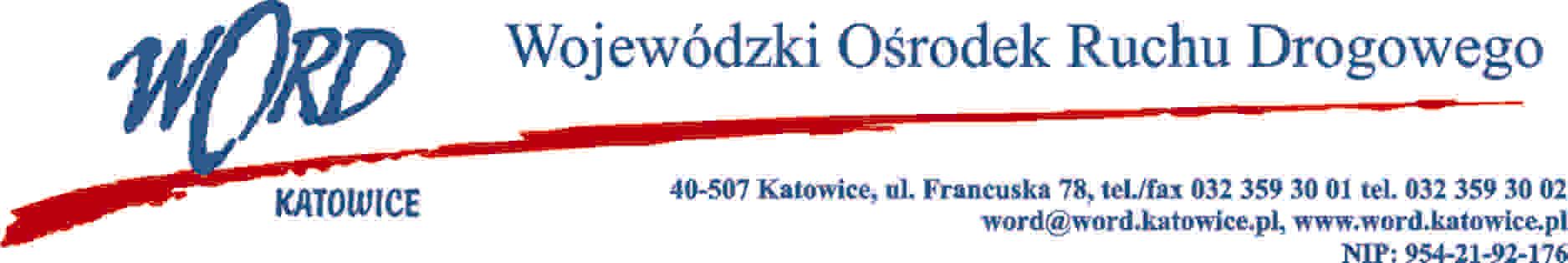 Katowice, 7.12.2023 r. Wykonawcy wszyscyZgodnie z art. 284 ust. 2 i 6 ustawy – Prawo zamówień publicznych z 11 września 2019 r. (Dz. U. z 2023  r., poz. 1605 z późn.zm.), Zamawiający udziela wyjaśnień treści Specyfikacji Warunków Zamówienia dot. postępowania prowadzonego w trybie podstawowym pn.:„Wybór psychologa, który przeprowadzi wykłady na kursach prowadzonych przez Wojewódzki Ośrodek Ruchu Drogowego w Katowicach”Treść pytania 1:Jakie dokumenty/załączniki Wykonawca ma dołączyć do oferty? Czy ma to być: załącznik nr 1, załącznik nr 3 oraz załączniki 8? Natomiast na wezwanie Zamawiającego należy złożyć: załączniki: 4,6,7 oraz odpis z CEiDG/KRS.Odpowiedź:Do oferty należy załączyć: Formularz ofertowy Załącznik Nr 1Oświadczenie dotyczące Wykonawcy – Załącznik Nr 3 Wykaz Osób –Załącznik nr 8a/8b/8c ( w zależności od Części I i/lub II i/lub III).Na wezwanie Zamawiający będzie wymagał: Oświadczenia o grupie kapitałowej, Załącznik Nr 4Wykaz Osób –Załącznik nr 6a/6b/6c ( w zależności od Części I i/lub II i/lub III).Wykaz usług Załącznik nr 7 (w zależności od Części I i/lub II )odpisu z właściwego rejestru lub z centralnej ewidencji i informacji o działalności gospodarczej, jeżeli odrębne przepisy wymagają wpisu do rejestru lub ewidencji i Zamawiający nie może ich pozyskać z  bezpłatnych i ogólnodostępnych baz danych.Dyrektor WORD KatowiceKrzysztof Przybylski